K А Р А Р		                           №1     		    	 ПОСТАНОВЛЕНИЕ   15 ноябрь 2023 й.                                                                          15 ноября 2023г.О проведении публичных слушаний по вопросу «О проекте бюджета сельского поселения Новокарамалинский   сельсовет муниципального района Миякинский район Республики Башкортостан на 2024 год и на плановый период 2025 и 2026 годов»Руководствуясь ст.28 Федерального закона от 6 октября 2003 года 
№ 131-ФЗ «Об общих принципах организации местного самоуправления в Российской Федерации», Уставом сельского поселения Новокарамалинский сельсовет муниципального района Миякинский район Республики Башкортостан и Положением о публичных слушаниях сельском поселении Новокарамалинский сельсовет муниципального района Миякинский район Республики Башкортостан п о с т а н о в л я ю:1. Назначить публичные слушания по проекту решения Совета сельского поселения Новокарамалинский   сельсовет муниципального района Миякинский район Республики Башкортостан «О проекте бюджета сельского поселения Новокарамалинский   сельсовет муниципального района Миякинский район Республики Башкортостан на 2024 год и на плановый период 2025 и 2026 годов» (прилагается).2. Провести публичные слушания по проекту решения «О проекте бюджета сельского поселения Новокарамалинский   сельсовет муниципального района Миякинский район Республики Башкортостан на 2024 год и на плановый период 2025 и 2026 годов» «30» ноября 2023 года в 15 часов 00 мин. в здании администрации сельского поселения.3. Организацию и проведение публичных слушаний по вышеуказанному проекту решения возложить на комиссию по проведению публичных слушаний в следующем составе: Председатель комиссии: И.В. Павлов – глава сельского поселения       Новокарамалинский  сельсовет;                                                                                                          секретарь комиссии: В.В. Васильева – управляющий делами сельского поселения Новокарамалинский сельсовет.Члены комиссии: В.А. Богданова – специалист II категории сельского поселения    Новокарамалинский сельсовет;А.Ю. Архипов – председатель постоянной комиссии по бюджету, налогам, вопросам муниципальной собственности и развитию предпринимательства  сельского поселения Новокарамалинский сельсовет муниципального района Миякинский район Республики Башкортостан.Для ознакомления населения полный пакет документов и материалов к проекту решения Совета «О проекте бюджета сельского поселения Новокарамалинский   сельсовет муниципального района Миякинский район Республики Башкортостан на 2024 год и на плановый период 2025 и 2026 годов» выставить на информационном стенде в здании администрации сельского поселения Новокарамалинский сельсовет муниципального района Миякинский район Республики Башкортостан и разместить на официальном сайте сельского поселения в сети Интернет.1. Письменные предложения по проекту решения «О проекте бюджета сельского поселения Новокарамалинский  сельсовет муниципального района Миякинский район Республики Башкортостан на 2024 год и на плановый период 2025 и 2026 годов» с указанием фамилии, имени, отчества, даты и места рождения, адреса места жительства гражданина, внесшего предложения, принимаются в рабочие дни по адресу: с. Новые Карамалы, ул. Центральная, дом 56 А в 10-дневный срок со дня обнародования настоящего постановления на информационном стенде в здании администрации сельского поселения Новокарамалинский сельсовет.2. Настоящее постановление обнародовать на информационном стенде в здании администрации сельского поселения Новокарамалинский сельсовет муниципального района Миякинский район Республики Башкортостан и разместить на официальном сайте сельского поселения в сети Интернет.Председатель Совета сельского поселенияНовокарамалинский сельсоветмуниципального района Миякинский район РБ                                        	                       	   	   И.В. ПавловПриложениек постановлению председателя Совета сельского поселения Новокарамалинский сельсоветмуниципального района Миякинский районРеспублики Башкортостанот «15» ноября  2023 г. №1П Р О Е К ТО  бюджете сельского поселения Новокарамалинский   сельсовет муниципального района Миякинский районРеспублики Башкортостан на 2024 год и на плановый период2025 и 2026 годов                       Совет сельского поселения Новокарамалинский сельсовет	муниципального района Миякинский район Республики БашкортостанРЕШИЛ:1.Утвердить основные характеристики бюджета сельского поселения Новокарамалинский сельсовет муниципального района Миякинский район Республики Башкортостан (далее бюджет сельского поселения) на 2024 год:1) прогнозируемый общий объем доходов бюджета сельского поселения в сумме 3147,8 тыс. рублей; 2) общий объем расходов бюджета сельского поселения в сумме 3147,8 тыс. рублей;        3) прогнозируемый дефицит (профицит) бюджета сельского поселения 0 тыс. рублей.2. Утвердить основные характеристики бюджета сельского поселения  Новокарамалинский сельсовет муниципального района Миякинский район Республики Башкортостан (далее бюджет сельского поселения) на плановый период 2025 и 2026 годов:  прогнозируемый общий объем доходов бюджета сельского поселения на 2025 год в сумме 2653,0 тыс. рублей и на 2026 год в сумме 2653,0 тыс. рублей;  общий объем расходов бюджета сельского поселения на 2025 год в сумме  2653,0   тыс. рублей, в том числе условно утвержденные расходы в сумме 58,5 тыс. рублей, и на 2026 год в сумме 2653,0 тыс. рублей, в том числе условно утвержденные расходы в сумме 117,0 тыс. рублей;  дефицит (профицит) бюджета сельского поселения на 2025 год 0 тыс. рублей и на 2026 год 0 тыс. рублей.3. Установить, что при зачислении в бюджет муниципального района безвозмездных поступлений в виде добровольных взносов (пожертвований) юридических и физических лиц для казенного учреждения, находящегося в ведении соответствующего главного распределителя средств бюджета муниципального района, на сумму указанных поступлений увеличиваются бюджетные ассигнования соответствующему главному распорядителю средств бюджета муниципального района для последующего доведения в установленном порядке до указанного казенного учреждения лимитов бюджетных обязательств для осуществления расходов, соответствующих целям, на достижение которых предоставлены добровольные взносы (пожертвования).        4. Казначейское обслуживание казначейских счетов, открытых финансовому управлению администрации муниципального района, осуществляется Управлением Федерального казначейства по Республике Башкортостан в порядке, установленном бюджетным законодательством Российской Федерации.   5. Установить поступления доходов в бюджет сельского поселения:1) на 2024 год согласно приложению № 2 к настоящему Решению;2) на плановый период 2025-2026 год  согласно приложению № 2.1 к      настоящему Решению.        6. Установить, что средства, поступающие на лицевые счета бюджетных учреждений, финансируемых из бюджета сельского поселения в погашение дебиторской задолженности прошлых лет, подлежат обязательному перечислению в полном объеме в доходы местного бюджета.              7. Установить объем межбюджетных трансфертов, получаемых из бюджета муниципального района  на 2024 год в сумме 2484,4 тыс. рублей, в том числе:      - дотация на выравнивание бюджетной обеспеченности 1677,6 тыс. рублей;      - субвенция на осуществление первичного воинского учета на территориях, где отсутствуют военные комиссариаты в сумме 133,5 тыс. рублей;      - иные межбюджетные трансферты на благоустройство населенных пунктов   500 тыс. рублей;      - иные межбюджетные трансферты на осуществление дорожной деятельности населенных пунктов   173,7 тыс. рублей.        На плановый период 2025 год объем межбюджетных трансфертов, получаемых из бюджета муниципального района  в сумме 1971,0  тыс. рублей, в том числе:      - дотация на выравнивание бюджетной обеспеченности 1658,6 тыс. рублей;      - субвенция на осуществление первичного воинского учета на территориях, где отсутствуют военные комиссариаты в сумме 138,7 тыс. рублей;      - иные межбюджетные трансферты на осуществление дорожной деятельности населенных пунктов   173,7 тыс. рублей.        На плановый период 2026 год в сумме 1958,0 тыс. рублей, в том числе:      - дотация на выравнивание бюджетной обеспеченности 1645,6 тыс. рублей;      - субвенция на осуществление первичного воинского учета на территориях, где отсутствуют военные комиссариаты в сумме 138,7 тыс. рублей;      - иные межбюджетные трансферты на осуществление дорожной деятельности населенных пунктов   173,7 тыс. рублей. 8. Утвердить в пределах общего объема расходов бюджета сельского поселения, установленного пунктом 1 настоящего Решения, распределение бюджетных ассигнований сельского поселения:1) по разделам, подразделам, целевым статьям (программам сельского поселения и  непрограммным направлениям деятельности) группам видов расходов классификации расходов бюджета:  на 2024 год  согласно приложению № 3 к настоящему Решению;  на плановый период 2025 год и  2026 годов согласно приложению № 3.1 к настоящему Решению. 2) по целевым статьям (программам сельского поселения и непрограммным направлениям деятельности), группам видов расходов классификации расходов бюджета; на 2024 год согласно приложению № 4 к настоящему Решению;на плановый период 2025 год и 2026 годов согласно приложению № 4.1 к настоящему Решению.       9.Утвердить ведомственную структуру расходов бюджета сельского поселения:         на 2024 год согласно приложению № 5 к настоящему Решению;        на плановый период 2025 год и 2026 годов согласно приложению 5.1 к настоящему Решению.10. Установить,  что решения  и  иные  нормативные  правовые  акты сельского поселения, предусматривающие принятие новых видов расходных обязательств или увеличение бюджетных ассигнований на исполнение существующих видов расходных обязательств сверх утвержденных в бюджете на 2024 год и на плановый период 2025 год и 2026 годов,  а также сокращающие его доходную базу, подлежат исполнению в 2024 году при изыскании дополнительных источников доходов бюджета сельского поселения и (или) сокращении расходов по конкретным  статьям расходов бюджета сельского поселения, при условии внесения соответствующих изменений в настоящее Решение.        Проекты решений и иных нормативных правовых актов сельского поселения, требующие введения новых расходных обязательств сверх  утвержденных в бюджете, либо сокращающие его доходную базу, подлежат исполнению в 2025 году  и на плановый период 2025 и 2026 годов, либо при изыскании дополнительных источников доходов бюджета сельского поселения и (или) сокращении бюджетных ассигнований по конкретным статьям расходов бюджета,  при условии внесения соответствующих изменений в настоящее Решение.        Администрация сельского поселения Новокарамалинский сельсовет муниципального района Миякинский район Республики Башкортостан не вправе принимать в 2024-2025  годах решения, приводящие к увеличению численности муниципальных служащих сельского поселения.11. Установить, что средства, поступающие во временное распоряжение получателей средств бюджета  сельского поселения Новокарамалинский сельсовет муниципального района Миякинский район, учитываются на счете, открытом  администрации сельского поселения Новокарамалинский сельсовет муниципального района Миякинский район в Управлении Федерального Казначейства по Республике Башкортостан с учетом положений бюджетного законодательства, Российской Федерации и Республики Башкортостан с отражением указанных операций на лицевых счетах открытых получателям средств бюджета сельского поселения в финансовом органе муниципального образования в порядке установленном решениями органа местного самоуправления.12. Установить, что заключение и оплата муниципальных контрактов (договоров) получателями бюджетных средств, исполнение которых осуществляется за счет средств бюджета сельского поселения, производятся в пределах доведенных им по кодам бюджетной классификации расходов бюджетов лимитов бюджетных обязательств и с учетом принятых и неисполненных обязательств.Принятые получателями бюджетных средств обязательства, вытекающие из муниципальных контрактов (договоров), исполнение которых осуществляется за счет средств бюджета сельского поселения, сверх доведенных им лимитов бюджетных обязательств, не подлежат оплате за счет средств бюджета сельского поселения на 2024 год и плановый период 2025-2026 годов.Установить, что получатель средств бюджета сельского поселения при заключении муниципальных контрактов (договоров) на поставку товаров (работ, услуг) вправе предусматривать авансовые платежи:- в размере 100 процентов суммы муниципального контракта (договора) – по муниципальным контрактам (договорам) о предоставлении услуг связи, о приобретении печатных изданий, об обучении на курсах повышения квалификации, авиа- и железнодорожных билетов, путевок на санаторно-курортное лечение, по контрактам (договорам) обязательного страхования гражданской ответственности владельцев транспортных средств, а также по контрактам (договорам) о приобретении технически сложного и учебного оборудования, производимого ограниченным числом поставщиков (производителей) по заключению соответствующего получателя средств бюджета;- в размере 30 процентов суммы муниципального контракта (договора), если иное не предусмотрено нормативными правовыми актами Российской Федерации и Республики Башкортостан, решениями органов местного самоуправления  муниципального района и сельского поселения по остальным муниципальным контрактам (договорам).13.Утвердить верхний предел муниципального долга на 1 января 2024 года в сумме 0 тыс. рублей, на 1 января 2025 года в сумме 0 тыс. рублей, на 1 января 2026 год в сумме 0 тыс. рублей, в том числе верхний предел муниципальным гарантиям на 1 января 2024 года в сумме 0 тыс. рублей, на 1 января 2025 года в сумме 0 тыс. рублей, на 1 января 2026 год в сумме 0 тыс. рублей.14.Установить, что использование остатков средств бюджета сельского поселения на 1 января 2024 года:        не  более одной двенадцатой общего объема расходов бюджета сельского поселения текущего финансового года направляются администрацией сельского поселения на покрытие временных кассовых разрывов, возникающих в ходе исполнения бюджета сельского поселения;      не превышающем сумму остатка неиспользованных бюджетных ассигнований на оплату заключенных от имени сельского поселения контрактов на поставку товаров, выполнение работ, оказание услуг, подлежащих в соответствии с условиями этих муниципальных контрактов оплате в 2023 году, направляются в 2024 году на увеличение соответствующих бюджетных ассигнований на указанные цели в случае принятия администрацией сельского поселения соответствующего решения.15. Установить в соответствии с пунктом 3 статьи 217 Бюджетного кодекса Российской Федерации следующие основания для внесения в ходе исполнения настоящего Решения изменений в показатели бюджета сельского поселения по решениям администрации сельского поселения, связанные с особенностями исполнения бюджета и (или) перераспределения бюджетных ассигнований между главными распорядителями бюджетных средств:поступлений из бюджета муниципального района Миякинский район Республики Башкортостан  средств в виде дотаций, субсидий, субвенций, иных межбюджетных трансфертов и прочих безвозмездных поступлений;использование образованной в ходе исполнения бюджета муниципального района Миякинский район Республики Башкортостан экономии по отдельным разделам, подразделам, целевым статьям, видам расходов и статьям операций сектора государственного управления классификации расходов бюджетов;распределение средств на реализацию муниципальных программ по соисполнителям;в случае изменения функций и полномочий главных распорядителей (распорядителей), получателей бюджетных средств, а также в связи с передачей государственного (муниципального) имуществаполучения  безвозмездных поступлений от физических и юридических лиц, имеющих целевое назначение, сверх объемов, утвержденных решением о бюджете, а также в случае сокращения (возврата при отсутствии потребности) указанных средств;в случае увеличения бюджетных ассигнований по отдельным разделам, подразделам, целевым статьям и видам расходов бюджета за счет экономии по использованию в текущем финансовом году бюджетных ассигнований в пределах общего объема бюджетных ассигнований, предусмотренных главному распорядителю бюджетных средств в текущем  финансовом году при условии, что увеличение бюджетных ассигнований по соответствующему виду расходов не превышает 10 процентов;   использование остатков средств бюджета муниципального района на 1 января 2024 года;в случае исполнения судебных актов, предусматривающих обращение взыскания на средства бюджетов бюджетной системы Российской Федерации;средств резервного	 фонда Администрации сельского поселения, и финансового резерва по предупреждению и ликвидации чрезвычайных ситуаций и последствий стихийных бедствий;        перераспределение средств, предусмотренных по разделу «Жилищно-коммунальное хозяйство» между подразделами, целевыми статьями, группами видов расходов классификации расходов бюджета;  в иных случаях, установленных бюджетным законодательством.       16. Администрации сельского поселения установить контроль за исполнением бюджета сельского поселения на 2024 год, полным поступлением платежей и налогов в бюджет, целевым и эффективным использованием бюджетных средств.       17. Предложить председателю Совета сельского поселения и поручить администрации сельского поселения привести свои нормативные правовые акты в соответствие с настоящим Решением.18. Данное решение вступает в силу с 1 января 2024 года  и подлежит обнародованию после его подписания в установленном порядке.Глава сельского поселения                                    Новокарамалинский сельсовет муниципального районаМиякинский район Республики Башкортостан                                                           И.В.Павлов             № _____.__.2023 года Башkортостан Республикаhы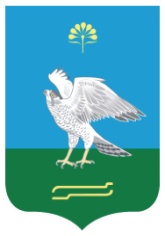 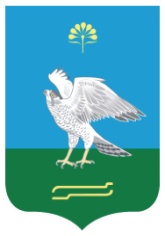 Миәкә районы муниципаль районының  Яны Карамалы  ауыл советы ауыл биләмәhе                                                                                                                                                                                                                                                                                                                                                                                                                                                                                                                                                                                                                                                                                                                                                                                                                                                                                                                                                                советыСовет сельского поселения Новокарамалинский сельсовет муниципального района Миякинский районРеспублики Башкортостан